武术场地产品技术要求1、产品名称:武术场地地毯产品规格:外形尺寸(长×宽×高）16米*10米*0.05米规则线：8米*14米规格：（1）垫层：整体尺寸15m×9m×0.035m；（2）地毯：整体尺寸16m×10m×0.05m；2、产品用料场地主要有地毯、水切割卷材柔性层组成。地毯主要材质规格：材质尼龙、绒高7mm，经防滑静电处理柔性层材质规格：ρ30  XPE火焰热合丙纶地毯尺寸15米×1.83米×3.5公分    共5件   材质：100%尼龙66，经防滑静电处理；面密度：≥1800g/㎡；绒高：8±1mm；隔距：1/8英寸；摩擦系数/抗滑阻力：60±5N；背衬剥离强力：≥20N；簇绒拔出力：割绒≥10N，圈绒≥20N；耐摩擦色牢度：≥4级；撕裂强度：≥100N。  3、产品特点：①外观美观大方。②脚感舒适，弹性好，有利于运动员动作发挥。主要用于青少年武术比赛及训练。③承载能力好。④柔性层主要材料丙纶地毯+XPE 采用火焰热合工艺，水切割工艺。单块之间粘扣连接，粘扣固定使整个场地成为一个整体。⑤地毯粘扣连接方式。该产品具有表面地毯和柔性层，方便卷起、存放、容易安装和拆卸、便于移动运输等特点4、技术·认证标准：★（1）中国武协认证的全国武术比赛场地。★（2）有全国性武术比赛使用证明或全国大学生武术比赛使用证明。5、产品售后服务：（1）提供不少于两年的免费保修服务，超过保修期出现的质量问题，如果是细小问题则承诺不收费。（2）超保修期外，上门维修，地毯缝合只收取维修人员的车费。6、产品送样要求★供应商在报价截止日前，将产品样品（尺寸约30cm*30cm）送至我校临港校区，地址：上海市海港大道1550号，收货人：王老师，联系方式：13370234300。样品参考图片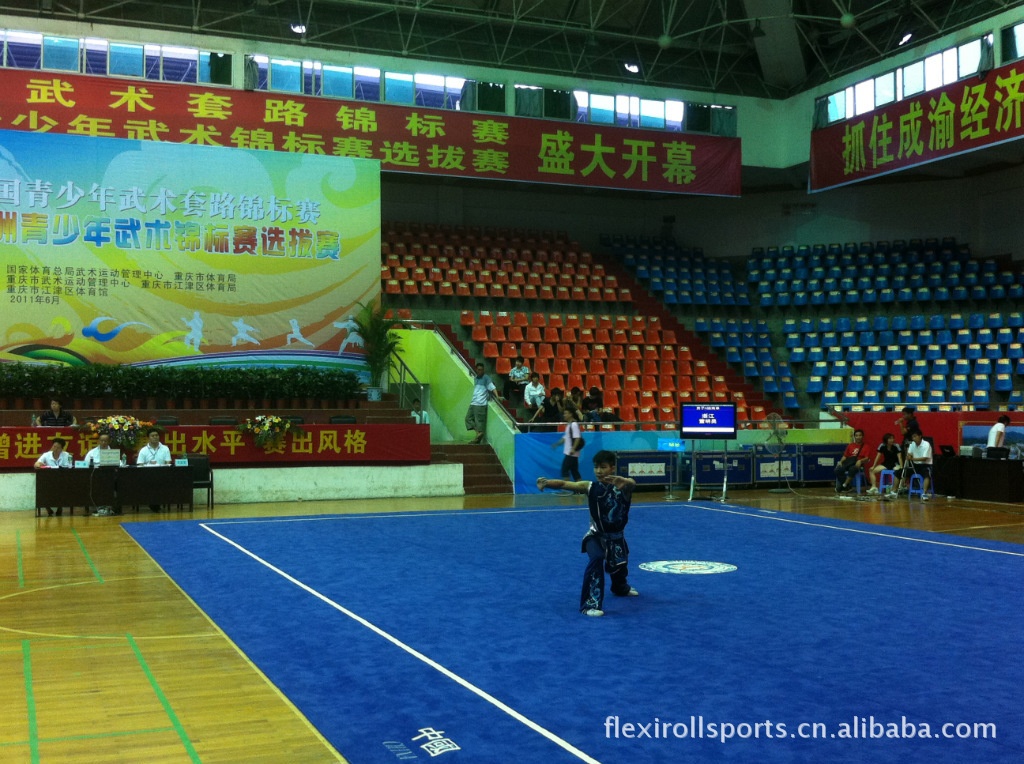 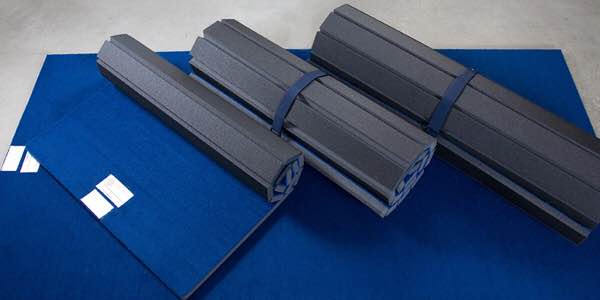 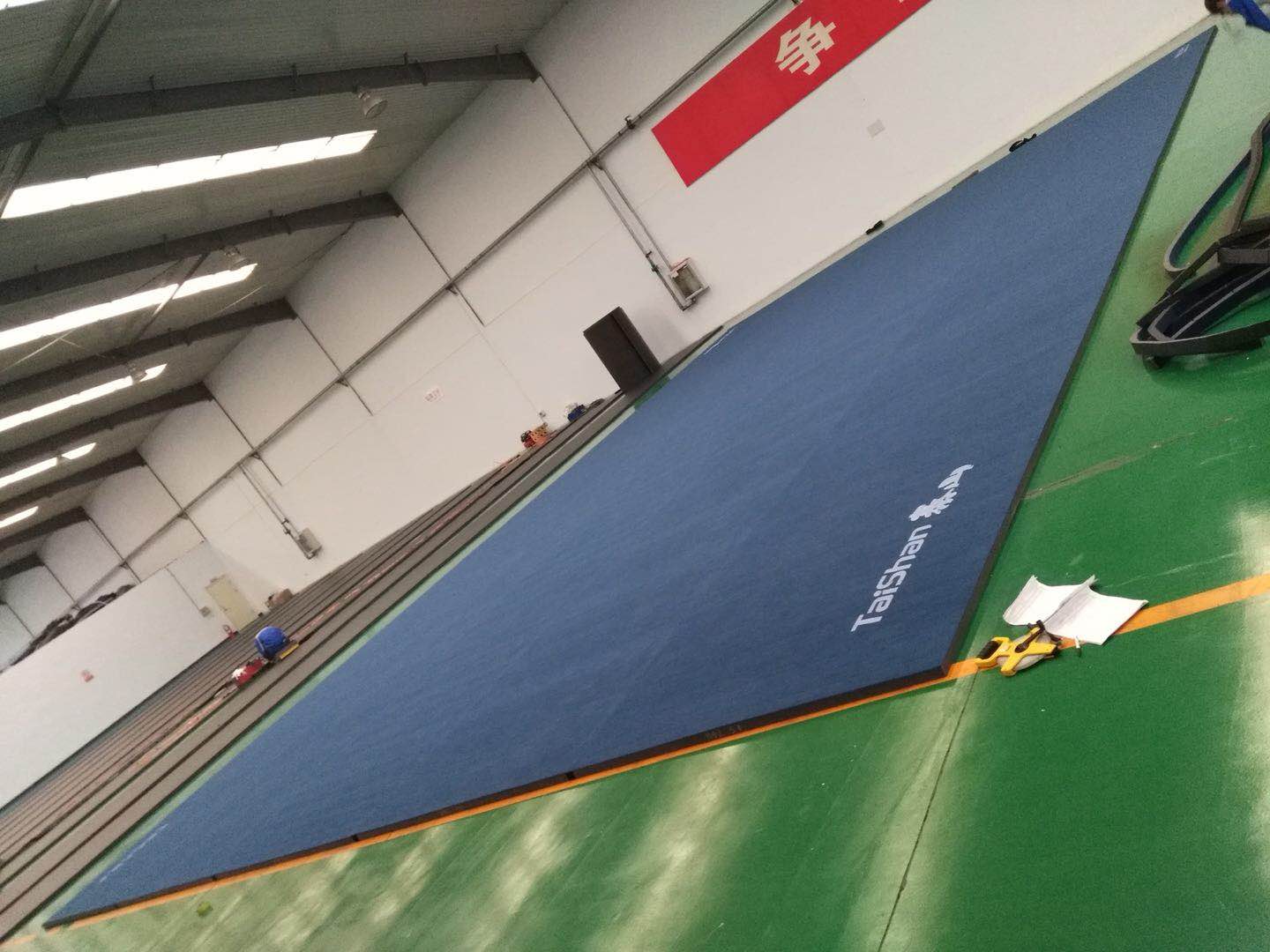 